Муниципальное дошкольное образовательное учреждение детский сад №1 п.РамешкиКонспект занятия по хохломской росписи для подготовительной группы «Сказочная Хохлома»Автор:Иванова Анна АлександровнаПервая категорияСтарший воспитатель Рамешки 2021г.Конспект занятия по хохломской росписи для подготовительной группыТема занятия: «Сказочная Хохлома»Цель:- Расширение представления детей об изделиях народного декоративно-прикладного искусства (хохлома).-Познакомить с росписью на изделиях Хохломы;- Совершенствование умения при составлении декоративной композиции на основе, использовать характерные для них элементы узора и цветовую гамму.Задачи:- закреплять умения создавать узоры по мотивам народной росписи Хохлома,- формировать умения выделять и передавать цветовую гамму,- развивать фантазию и творческое воображение.Оборудование:- Для воспитателя: Мольберт, диск с записями русских народных мелодий, столик с разнообразной посудой из хохломы, иллюстрации, предметы с хохломской росписью. Заготовки для выкладывания композиции (картонные горшочки, ложки, вазы, элементы росписи). Кисть, гуашь, салфетка, подставка для кистей, баночка с водой.- Для детей: Картонные заготовки, гуашь, кисть с тонким кончиком, баночка с водой, салфетка.Предварительная работа: Рассматривание с детьми иллюстраций о русской избе, одежде, быте. Разучивание пословиц, стихов, народных игр, Знакомство детей с изделиями хохломской росписи. Проводили беседы и рисовали хохломские узоры.Организация и методика проведения занятияДети входят в студию и рассаживаются по местам. Педагог приветствует юных художников.Педагог:Что я вижу! Что за диво!Сколько радости вокруг!Правда, дети, тут красиво?Аж, захватывает дух!– Здравствуйте, дорогие гости, пожалуйте к нам в гости.Посмотрите да полюбуйтесь, какая здесь у нас посуда собрана. Она не простая.Ее сделали русские мастера-умельцы из Хохломы.Посмотрите!Посмотрите!Эти вещи нынче в гости к нам пришли,Чтоб поведать нам секреты древней, чудной красоты.Чтоб ввести нас в мир России, мир преданий и добра.Чтоб сказать, что есть в России чудо-люди – мастера!- Вы конечно же узнали – это ХохломаХохлома! – какое странное и веселое слово. В нем и смех слышится и восхищенное – ОХ! И восторженное АХ!Как же оно начиналось, это удивительное хохломское художество?-Хотите, я расскажу вам свою сказку о хохломе? (одобрение детей)Педагог на мольберте располагает картонную заготовку, рядом на столике стоят гуашевые краски: черная, зелёная, красная, и желтая.-Жил-был давным-давно мужичок, мастер деревянную посуду делать. Вот как-то раз и решил на базаре сбыть выработанную продукцию. Пол дня на базаре провели все без толку развернулся в обратную дорогу Доехал до опушки и остановился – стыдно домой с пустыми руками возвращаться …Прилёг на травку, а солнечный Лучик поиграть с ним задумал: бочек припекает, в глазок заглядывает, а мужик хмурый как тень. Спрашивает его Лучик, чего он такой не живой прям как горшки его. Поведал мужик беду свою, что не продал ничего, а дома его детки с гостинцами ждут. Жалко Лучику стало мужичка и решил он ему помочь. –Вот держи мой лучик золотой, вижу что не бездельник. Так посмотри по сторонам и лучику моему применение найди. … Посмотрел, подумал мужик взял горшочек и лучиком дорожку на нем нарисовал и травинки да веточки золотые…Педагог на заготовке наносит желтой гуашью рисунок в виде линий, капелек и травный орнамент.-Так увлекся мужичок, расписывая горшки, что не заметил, как солнышко садиться стало, и лучик в его руках покраснел и добавил он тогда красных травинок и ягодок.Педагог добавляет красной гуашью растительные элементы.-Покатилась росинка по зеленой травинке, подхватил её мужичок и набросал зеленые завитки и капельки у себя на посуде.Педагог добавляет зеленой гуашью характерные элементы.-Совсем стемнело на опушке – все стало черным казаться и лучик тоже. Тогда взмахнул он им и нанес последние мазки - травинки, ягодки.Педагог добавляет черные элементы гуашью и палочкой ватной.-И заснул утомленный. А утром просыпается, диву дается – какая красота перед ним. Замерла на его посуде красота растительная; травки, листочки, завитки, ягодки да капельки. И сияет так будто золотое – Лучик красу свою подарил. Поехал тогда мужичок опять на базар и когда у него спрашивали: “Откуда такое диво?”, он с гордостью отвечал: “Из Хохломы”. Так и повелось: Хохлома да Хохлома. Вот и по сей день, расписную посуду хохломской зовут.Педагог берет в руки Хохломскую посуду и демонстрирует сияние красок на ней.-Какие тонкие изящные линии, подсмотренные у природы – травинки, капельки, завитки, листочки, ягодки, цветочки, усики – еще раз на готовых образцах визуально закрепляются элементы хохломской росписи.-Понравилась вам сказка моя? – рукой педагог указывает на расписанную заготовку. (детское одобрение).Сегодня мы с вами попробуем превратиться в мастеров Хохломской росписи, и распишем наши заготовки, что лежат у вас на столах.Ребята приступают к работе, звучат не громко записи русских народных мелодий.Педагог: Ай да рукодельницы! Ай да мастера! Какие оригинальные и необычные у вас получились изделия.А может вы знаете стихи о хохломе?-Да. Дети рассказывают стихи.Вопрос: Так какие цвета используют мастера?Ответ: Красный, черный, желтый и зеленый.Вопрос: Какие узоры вы видите на посуде?Ответ: Листики, ягодки, завитки, точечки, усики.Вопрос: А с чем можно сравнить эти рисунки? Умельцы сами выдумывают их или где-то заимствуют?Ответ: У природы – ягодки, веточки, листки, травка.Ребята я предлагаю вам подарить свои изделия самым маленьким воспитанникам нашего садика, чтобы они, глядя на них, учились рисовать элементы хохломской росписи. Они будут гордиться этим и в будущем сделают изделия не хуже чем у вас.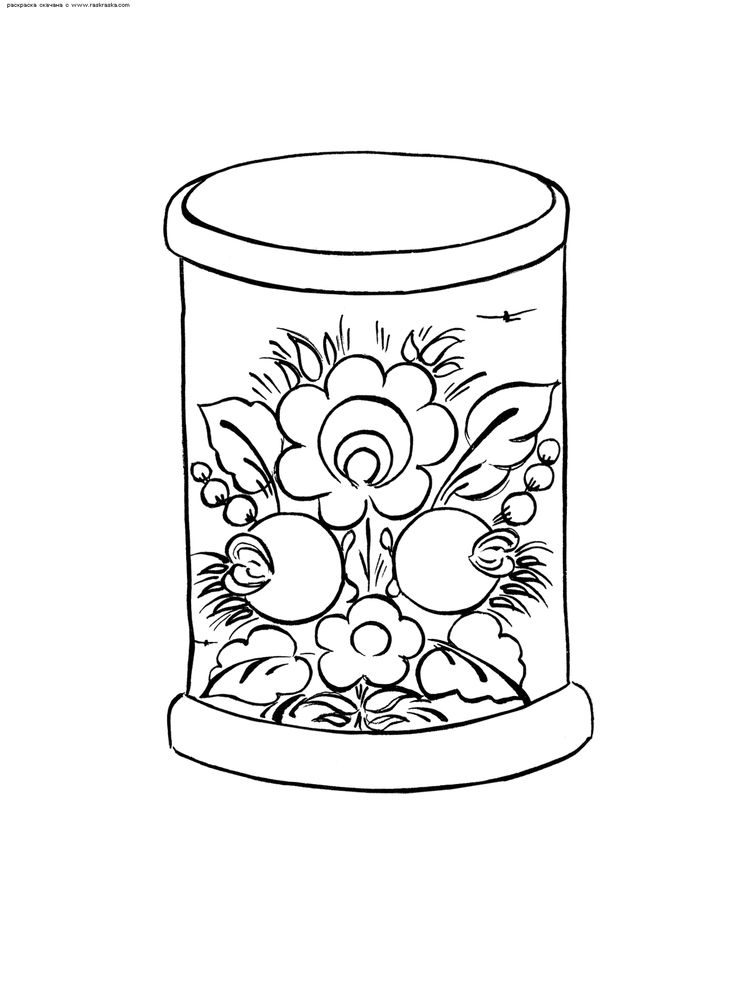 